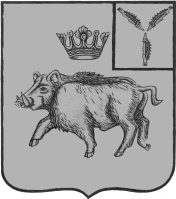 СОВЕТ БАЛТАЙСКОГО МУНИЦИПАЛЬНОГО ОБРАЗОВАНИЯ БАЛТАЙСКОГО МУНИЦИПАЛЬНОГО РАЙОНАСАРАТОВСКОЙ ОБЛАСТИ_______________ заседание Совета __________________ созываРЕШЕНИЕот__№ __ с. БалтайО проекте решения Совета Балтайскогомуниципального образованияБалтайского муниципального района Саратовской области«О внесении изменений в  решение Совета Балтайского муниципального образования Балтайского муниципального района Саратовской области от 30.10.2017 № 170 «Об утверждении Правил об организации благоустройства территории Балтайского муниципального образования Балтайского муниципального района Саратовской области»На основании Федерального закона от 06 октября 2003   года                            № 131-ФЗ «Об общих принципах организации местного самоуправления в Российской Федерации», руководствуясь Уставом Балтайского муниципального образования Балтайского муниципального района Саратовской области, Совет Балтайского муниципального образования Балтайского муниципального района Саратовской области РЕШИЛ:1. Принять к рассмотрению проект решения Совета Балтайского муниципального образования Балтайского муниципального района Саратовской области «О внесении изменений в  решение Совета Балтайского муниципального образования Балтайского муниципального района Саратовской области от 30.10.2017 № 170 «Об утверждении Правил об организации благоустройства территории Балтайского муниципального образования Балтайского муниципального района Саратовской области» (приложение).2. Обнародовать  проект решения Совета Балтайского муниципального образования Балтайского муниципального района Саратовской области «О внесении изменений в  решение Совета Балтайского муниципального образования Балтайского муниципального района Саратовской области от 30.10.2017 № 170 «Об утверждении Правил об организации благоустройства территории Балтайского муниципального образования Балтайского муниципального района Саратовской области» на официальном сайте администрации Балтайского муниципального района, в ИПЦ Балтайского муниципального образования Балтайского муниципального района Саратовской области  __ ____________  2024 года.3. Вынести проект решения Совета Балтайского муниципального образования Балтайского муниципального района Саратовской области «О внесении изменений в  решение Совета Балтайского муниципального образования Балтайского муниципального района Саратовской области от 30.10.2017 № 170 «Об утверждении Правил об организации благоустройства территории Балтайского муниципального образования Балтайского муниципального района Саратовской области» на публичные слушания.4. Настоящее решение вступает в силу со дня его подписания.5. Контроль за исполнением настоящего решения возложить на постоянную комиссию Совета Балтайского муниципального образования по вопросам местного самоуправления.Глава Балтайскогомуниципального образования				                  Н.В.Меркер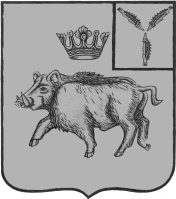 СОВЕТ БАЛТАЙСКОГО МУНИЦИПАЛЬНОГО ОБРАЗОВАНИЯ БАЛТАЙСКОГО МУНИЦИПАЛЬНОГО РАЙОНАСАРАТОВСКОЙ ОБЛАСТИ________________ заседание Совета четвертого созываРЕШЕНИЕот_№ _ с. БалтайО внесении изменений в  решение Совета Балтайского муниципального образования Балтайского муниципального района Саратовской области от 30.10.2017 № 170 «Об утверждении Правил об организации благоустройства территории Балтайского муниципального образования Балтайского муниципального района Саратовской области»В соответствии со  статьей 45.1 Федерального закона от 06.10.2003 № 131-ФЗ «Об общих принципах организации местного самоуправления в Российской Федерации», руководствуясь Уставом Балтайского муниципального образования Балтайского муниципального района Саратовской области, Совет Балтайского муниципального образования Балтайского муниципального района Саратовской области РЕШИЛ:1.Внести в решение Совета Балтайского муниципального образования Балтайского муниципального района Саратовской области от 30.10.2017 № 170 «Об утверждении Правил об организации благоустройства территории Балтайского муниципального образования Балтайского муниципального района Саратовской области» (с изменениями от 30.03.2018 № 195,  от 26.12.2018 № 34,  от 23.09.2019 № 58, от 02.09.2020 № 83,  от 31.05.2021 № 115, от 24.09.2021 № 128, от 25.05.2022  № 165, от  15.08.2022  № 173,  от 05.04.2023 № 202, от 29.05.2023 № 210,  от 21.12.2023 № 23) следующее изменение:1.1. В приложении к решению:1) Пункт 2.2. раздела 2 дополнить абзацем следующего содержания:«В целях синхронизации плановых работ по благоустройству с работами на инженерных коммуникациях ресурсоснабжающие организации и организации связи, осуществляющие деятельность на территории муниципального образования, планирующие в предстоящем году осуществление работ по строительству и реконструкции подземных сетей инженерно-технического обеспечения и сетей связи, в срок до 30 октября года, предшествующего году проведения указанных работ, представляют в администрацию Балтайского муниципального района информацию о намеченных работах по строительству и реконструкции подземных сетей инженерно-технического обеспечения и сетей связи с указанием предполагаемых сроков производства работ либо в тот же срок информируют администрацию Балтайского муниципального района об отсутствии планов по проведению указанных работ.».2) Подпункт 7.3.1 пункта 7.3 раздела 3 дополнить абзацами следующего содержания:«Сроки проведения работ по очистке от снега и устранению зимней скользкости на покрытии тротуаров, служебных проходов мостовых сооружений, пешеходных, велосипедных дорожек и на остановочных пунктах маршрутных транспортных средств в городах и сельских поселениях устанавливаются согласно таблице 8.4 ГОСТ Р 50597-2017. Национальный стандарт Российской Федерации. Дороги автомобильные и улицы. Требования к эксплуатационному состоянию, допустимому по условиям обеспечения безопасности дорожного движения.Удаление уплотненного снега  на покрытии тротуаров, служебных проходов мостовых сооружений, пешеходных, велосипедных дорожек и на остановочных пунктах маршрутных транспортных средств в весенний период при наступлении среднесуточной положительной температуры воздуха должно быть осуществлено в срок не более одних суток.».2. Настоящее решение вступает в силу со дня его обнародования.3. Контроль за исполнением настоящего решения возложить на постоянную комиссию Совета Балтайского муниципального образования по вопросам местного самоуправления.Глава Балтайскогомуниципального образования				                     Н.В.МеркерПриложение к решению  СоветаБалтайского  муниципальногообразованияот _______________ № ____